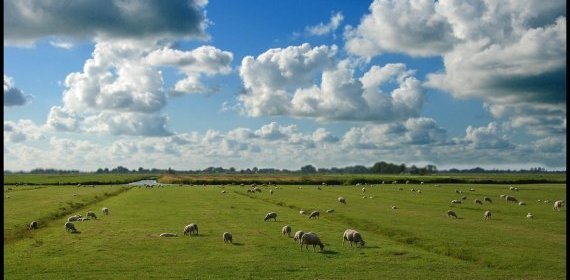 het weilandEen veld met gras waar dieren grazen.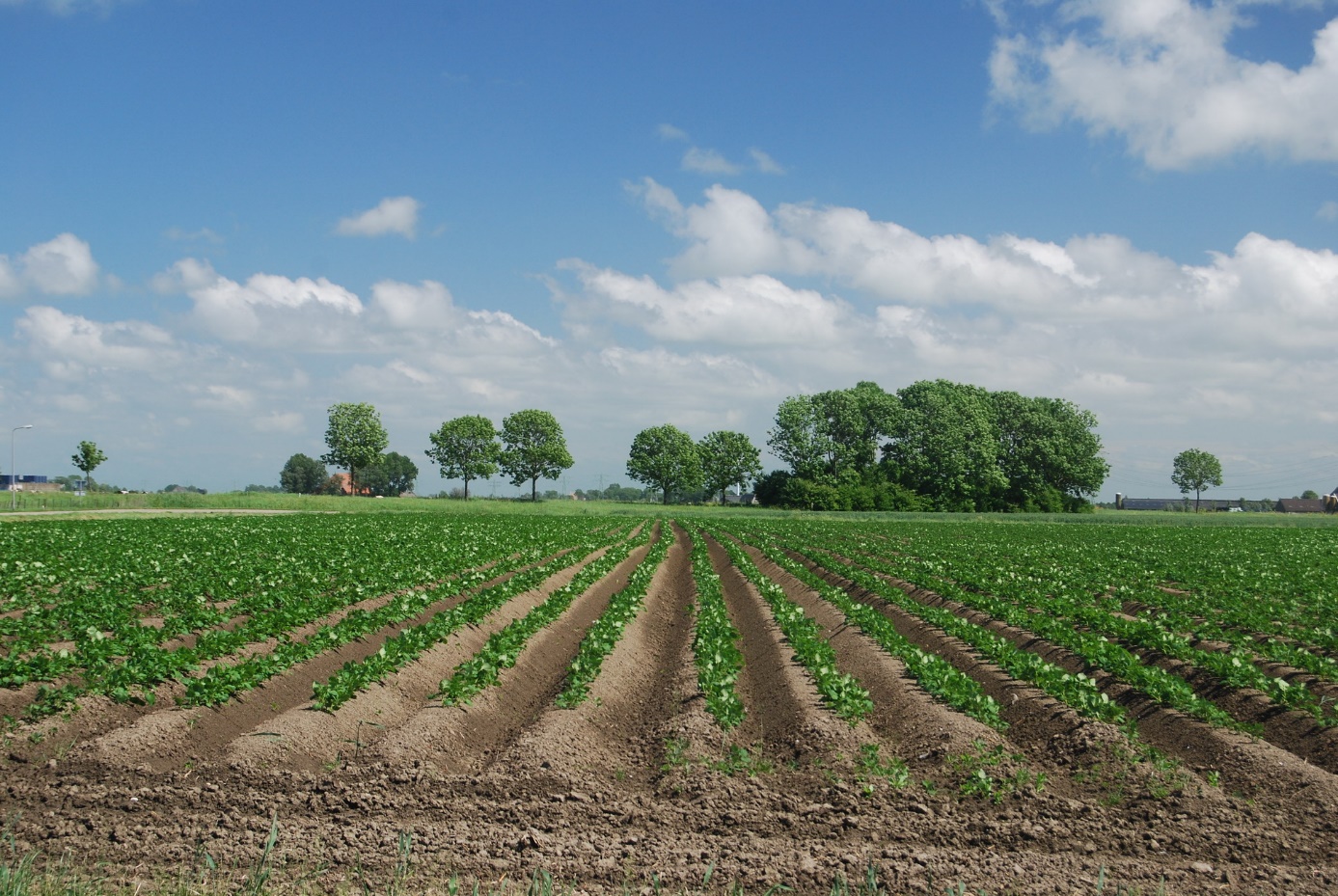 de akkerEen stuk land waarop voedsel wordt verbouwd.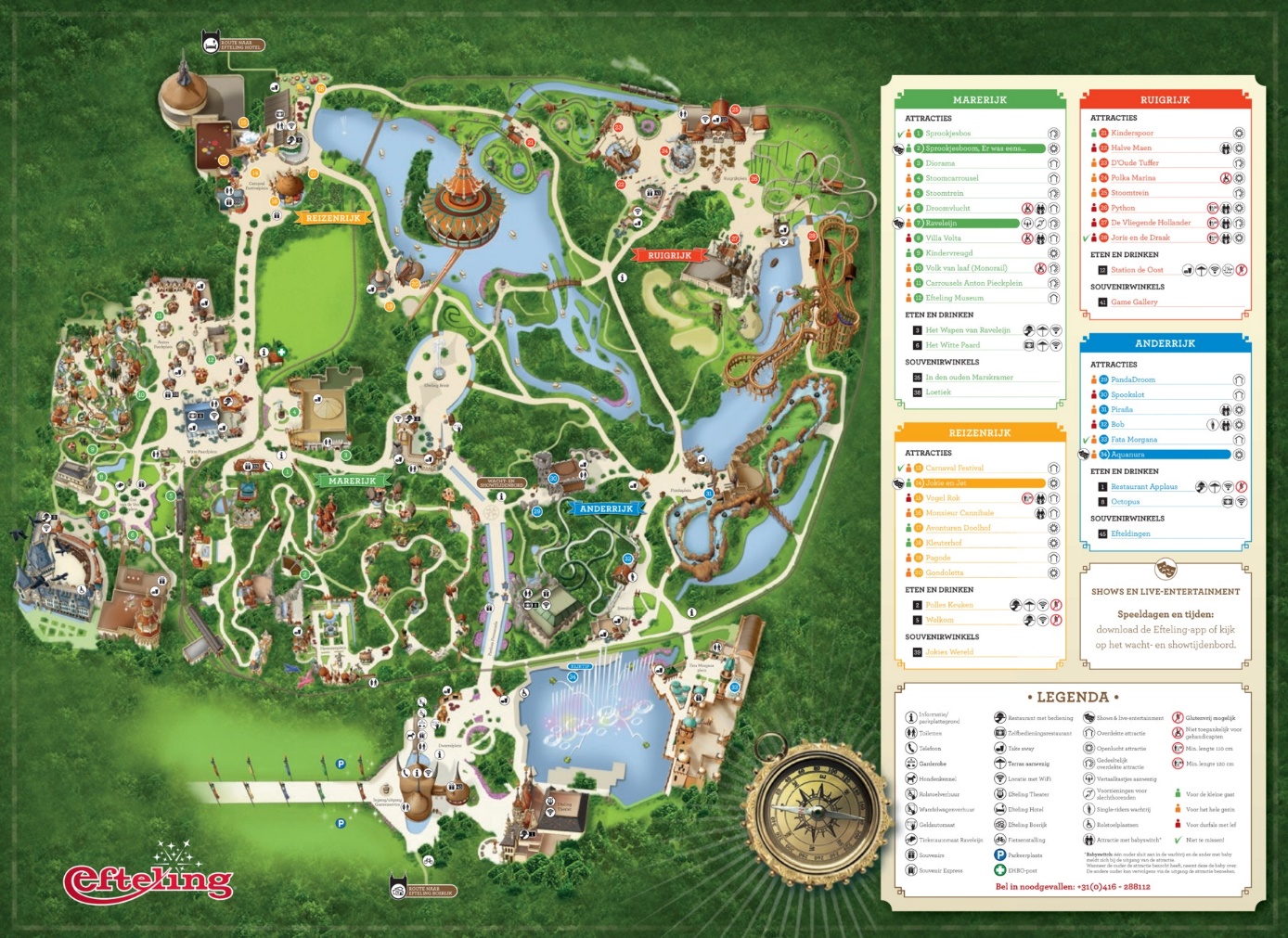 de plattegrondEen tekening van een stuk land.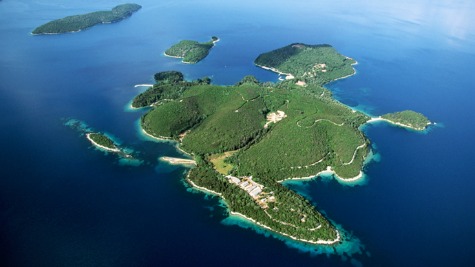 het eilandEen stuk land waar aan alle kanten water omheen ligt.het archief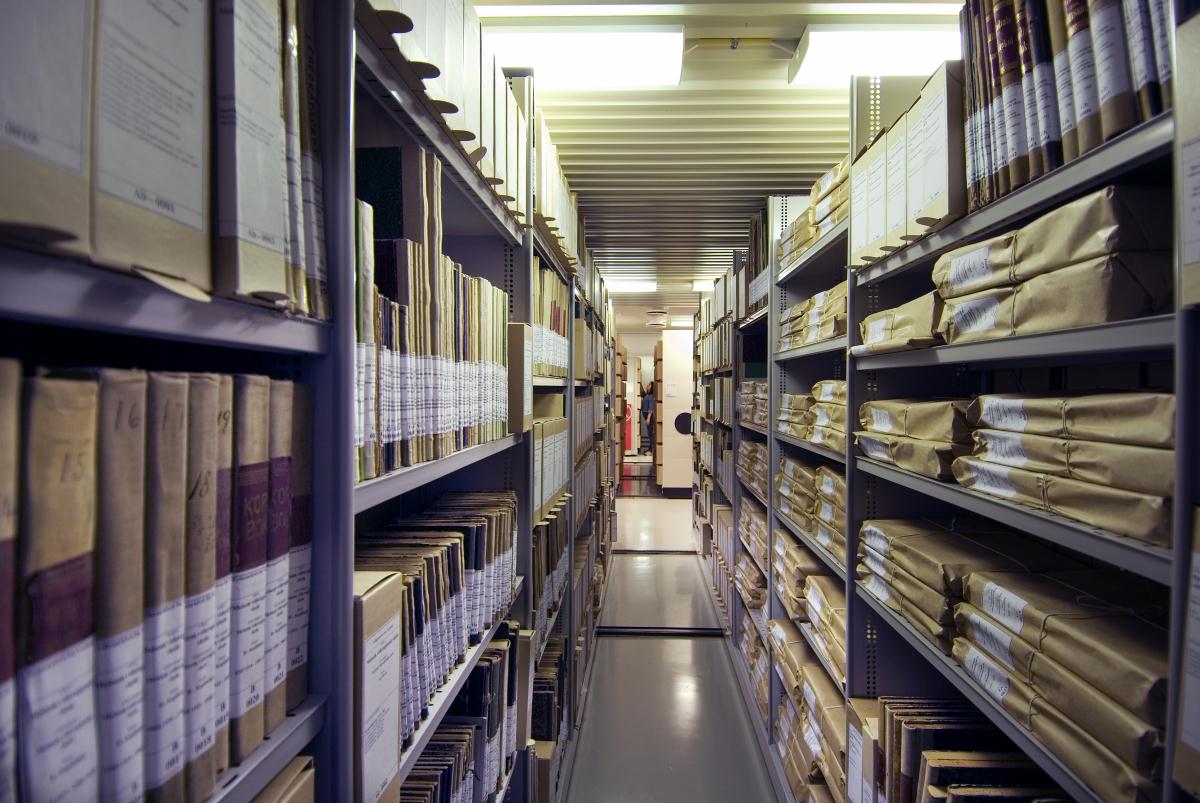 Een plaats waar teksten en documenten worden bewaard.